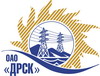 Открытое Акционерное Общество«Дальневосточная распределительная сетевая  компания»ПРОТОКОЛрассмотрения заявокОткрытый запрос предложений  на право заключения договора: лот № 1 «Оформление документов о правах на земельные участки по объектам ТП до 15 кВт»; лот № 2  «Оформление документов о правах на земельные участки по объектам ТП до 150 кВт для нужд филиала «Приморские электрические сети» 	Закупка проводится согласно ГКПЗ 2014г. раздела  2.1.1 «Услуги КС»  № 2636,2637  на основании указания ОАО «ДРСК» от  27.10.2014 г. № 269.Плановая стоимость закупки:  лот 1-750 000,00 руб. без НДС;лот 2- 1 922 720,00 руб. без НДС.Форма голосования членов Закупочной комиссии: очно-заочная.ПРИСУТСТВОВАЛИ: 5 членов постоянно действующей Закупочная комиссия 2-го уровня.ВОПРОСЫ, ВЫНОСИМЫЕ НА РАССМОТРЕНИЕ ЗАКУПОЧНОЙ КОМИССИИ: Об отклонении предложения  ООО "Владинжиниринг"  г. Владивосток;Об отклонении предложения  ООО ПК "Кадастровое дело"  г. Владивосток;О признании предложения соответствующим условиям закупкиО предварительной ранжировке предложенийО проведении переторжкиВОПРОС 1 «Об отклонении предложения  ООО "Владинжиниринг"  г. Владивосток (лот № 1, лот № 2)ОТМЕТИЛИ:Предложение Участника ООО "Владинжиниринг"  г. Владивосток (лот № 1, лот № 2) содержит достаточные для отклонения причины, заключающиеся в несоответствии предложения требованиям Закупочной документации, а именно требованиям пункта 3.2. Технического задания и п.4.1.16. п.п. 10.2 Закупочной документации - не представлены копии документов о поверке приборов. Предлагается отклонить данное предложение от дальнейшего рассмотрения.ВОПРОС 2 «Об отклонении предложения  ООО ПК "Кадастровое дело"  г. Владивосток (лот № 1, лот № 2)ОТМЕТИЛИ:Предложение Участника ООО ПК "Кадастровое дело"  г. Владивосток (лот № 1, лот № 2) содержит достаточные для отклонения причины, заключающиеся в несоответствии предложения требованиям Закупочной документации, а именно - не представлена справка о выполнении аналогичных по характеру и объему работ (услуг) договоров (п. 4.1.16. п.п. 10.1 ЗД);  не представлена справка о материально-технических ресурсах, которые будут использованы в рамках выполнения Договора, с приложением копий документов подтверждающих поверку приборов (действующих на момент подачи документов) (п. 4.1.16 ЗД п.п. 10.2 ЗД и п. 3.2. ТЗ);  не представлена справка о кадровых ресурсах, которые будут привлечены в ходе выполнения Договора (п. 4.1.16 ЗД п.п. 10.3 ЗД);  не представлено свидетельство о постановке на налоговый учет (п. 4.1.16 ЗД п.п. 10.7), копия устава (п. 4.1.16 ЗД п.п. 10.9.) не представлены документы, подтверждающие полномочия лица, подписавшего предложение (п.4.1.16 ЗД п.п. 10.10.), копии балансов (п. 4.1.16 ЗД п.п. 10.11.);  не представлено свидетельство СРО (п. 4.1.16 ЗД п.п. 10.6.), в соответствии с требованиями 3.1. Технического задания.Предлагается отклонить данное предложение от дальнейшего рассмотрения.ВОПРОС 3 «О признании предложений соответствующими условиям закупки»ОТМЕТИЛИ:Предложения ООО «Землемер»  г. Уссурийск (лот № 1, лот № 2), ООО «РосГСК» г. Владивосток (лот № 1, лот № 2) признаются удовлетворяющим по существу условиям закупки. Предлагается принять данные предложения к дальнейшему рассмотрению.ВОПРОС 4 «О предварительной ранжировке предложений»ОТМЕТИЛИ:В соответствии с требованиями и условиями, предусмотренными извещением о закупке и Закупочной документацией, предлагается предварительно ранжировать предложения следующим образом:ВОПРОС 5 «О проведении переторжки»ОТМЕТИЛИ:Учитывая результаты экспертизы предложений Участников закупки Закупочная комиссия полагает целесообразным проведение переторжки. РЕШИЛИ:Отклонить предложения Участников ООО "Владинжиниринг"  г. Владивосток (лот 1, лот 2) поскольку выявленные несоответствия являются существенными и достаточными для отклонения заявки от дальнейшего участия в Закупочной процедуре. Отклонить предложения Участников ООО ПК "Кадастровое дело"  (лот 1, лот 2) поскольку выявленные несоответствия являются существенными и достаточными для отклонения заявки от дальнейшего участия в Закупочной процедуреПризнать предложения ООО «Землемер»  г. Уссурийск (лот № 1, лот № 2), ООО «РосГСК» г. Владивосток (лот № 1, лот № 2)    соответствующими условиям закупки.Утвердить предварительную ранжировку предложений Участников.Провести переторжку.Пригласить к участию в переторжке участников ООО «Землемер»  г. Уссурийск (лот № 1, лот № 2), ООО «РосГСК» г. Владивосток (лот № 1, лот № 2)Определить форму переторжки: заочная.Назначить переторжку на 05.12.2014 в 11:00 час. (благовещенского времени).Место проведения переторжки: ОАО «ДРСК» Благовещенск, ул. Шевченко 28, каб. 244Техническому секретарю Закупочной комиссии уведомить участников, приглашенных к участию в переторжке о принятом комиссией решении.№ 643/УКС-Р               город  Благовещенск«01» декабря 2014Наименование участниковЦена предложения за единицу, руб. без НДСМесто в предварительной ранжировкеНеценовая предпочтительность (в баллах на балльной шкалеот 3до 5)лот № 1 «Оформление документов о правах на земельные участки по объектам ТП до 15 кВт»лот № 1 «Оформление документов о правах на земельные участки по объектам ТП до 15 кВт»лот № 1 «Оформление документов о правах на земельные участки по объектам ТП до 15 кВт»лот № 1 «Оформление документов о правах на земельные участки по объектам ТП до 15 кВт»ООО «Землемер»г. Уссурийск, ул. Володарского, 8658 549,8013,00ООО «РосГСК»г. Владивосток, ул. Калинина, 49 «А»63 607,20  23,00лот № 2  «Оформление документов о правах на земельные участки по объектам ТП до 150 кВтлот № 2  «Оформление документов о правах на земельные участки по объектам ТП до 150 кВтлот № 2  «Оформление документов о правах на земельные участки по объектам ТП до 150 кВтлот № 2  «Оформление документов о правах на земельные участки по объектам ТП до 150 кВтООО «Землемер»г. Уссурийск, ул. Володарского, 8658 549,8013,00ООО «РосГСК»г. Владивосток, ул. Калинина, 49 «А»63 607,20  23,00Ответственный секретарь Закупочной комиссии 2 уровня ОАО «ДРСК»____________________О.А. МоторинаТехнический секретарь Закупочной комиссии 2 уровня ОАО «ДРСК»____________________Е.Ю. Коврижкина